 استكمال شروط تشغيل منشأة صناعية استكمال شروط تشغيل منشأة صناعية استكمال شروط تشغيل منشأة صناعية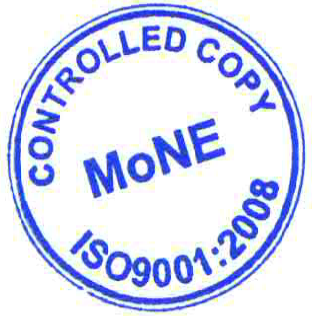 التاريخرقم الملفرقم الملفالسيد / السادة :استناداً لنظام إصدار الرخص الصناعية، واستناداً للصلاحيات المخوّلة لنا  كوزارة صاحبة اختصاص، وبناءً على توصية الإدارة العامة للصناعة والمصادر                      استناداً لنظام إصدار الرخص الصناعية، واستناداً للصلاحيات المخوّلة لنا  كوزارة صاحبة اختصاص، وبناءً على توصية الإدارة العامة للصناعة والمصادر                      استناداً لنظام إصدار الرخص الصناعية، واستناداً للصلاحيات المخوّلة لنا  كوزارة صاحبة اختصاص، وبناءً على توصية الإدارة العامة للصناعة والمصادر                      استناداً لنظام إصدار الرخص الصناعية، واستناداً للصلاحيات المخوّلة لنا  كوزارة صاحبة اختصاص، وبناءً على توصية الإدارة العامة للصناعة والمصادر                      استناداً لنظام إصدار الرخص الصناعية، واستناداً للصلاحيات المخوّلة لنا  كوزارة صاحبة اختصاص، وبناءً على توصية الإدارة العامة للصناعة والمصادر                      استناداً لنظام إصدار الرخص الصناعية، واستناداً للصلاحيات المخوّلة لنا  كوزارة صاحبة اختصاص، وبناءً على توصية الإدارة العامة للصناعة والمصادر                      استناداً لنظام إصدار الرخص الصناعية، واستناداً للصلاحيات المخوّلة لنا  كوزارة صاحبة اختصاص، وبناءً على توصية الإدارة العامة للصناعة والمصادر                      استناداً لنظام إصدار الرخص الصناعية، واستناداً للصلاحيات المخوّلة لنا  كوزارة صاحبة اختصاص، وبناءً على توصية الإدارة العامة للصناعة والمصادر                      الطبيعية، بعد الزيارة الميدانية التي تمت بتاريخ :الطبيعية، بعد الزيارة الميدانية التي تمت بتاريخ :الطبيعية، بعد الزيارة الميدانية التي تمت بتاريخ :الطبيعية، بعد الزيارة الميدانية التي تمت بتاريخ :فقد تمت التوصية باستكمال نواقص طلب تشغيل المنشآة الصناعية :فقد تمت التوصية باستكمال نواقص طلب تشغيل المنشآة الصناعية :رقم :رقم :باسم :الخاص بحضرتكم نظراً لوجود المتطلبات التالية (وتشمل الوثائق/المستندات/الشروط/المخالفات /التجاوزات) :الخاص بحضرتكم نظراً لوجود المتطلبات التالية (وتشمل الوثائق/المستندات/الشروط/المخالفات /التجاوزات) :الخاص بحضرتكم نظراً لوجود المتطلبات التالية (وتشمل الوثائق/المستندات/الشروط/المخالفات /التجاوزات) :الخاص بحضرتكم نظراً لوجود المتطلبات التالية (وتشمل الوثائق/المستندات/الشروط/المخالفات /التجاوزات) :الخاص بحضرتكم نظراً لوجود المتطلبات التالية (وتشمل الوثائق/المستندات/الشروط/المخالفات /التجاوزات) :الخاص بحضرتكم نظراً لوجود المتطلبات التالية (وتشمل الوثائق/المستندات/الشروط/المخالفات /التجاوزات) :الخاص بحضرتكم نظراً لوجود المتطلبات التالية (وتشمل الوثائق/المستندات/الشروط/المخالفات /التجاوزات) :الخاص بحضرتكم نظراً لوجود المتطلبات التالية (وتشمل الوثائق/المستندات/الشروط/المخالفات /التجاوزات) :1.2.3.4.5.6.المهلة المحددة لتصويب المتطلبات المذكورة أعلاه :المهلة المحددة لتصويب المتطلبات المذكورة أعلاه :المهلة المحددة لتصويب المتطلبات المذكورة أعلاه :المهلة المحددة لتصويب المتطلبات المذكورة أعلاه :المهلة المحددة لتصويب المتطلبات المذكورة أعلاه :*  ملاحظة : ستقوم الطواقم الفنية بزيارة المنشأة الصناعية بعد انتهاء المدة المحددة للتصويب للتأكد من تطبيق الشروط المذكورة أعلاه..*  ملاحظة : ستقوم الطواقم الفنية بزيارة المنشأة الصناعية بعد انتهاء المدة المحددة للتصويب للتأكد من تطبيق الشروط المذكورة أعلاه..*  ملاحظة : ستقوم الطواقم الفنية بزيارة المنشأة الصناعية بعد انتهاء المدة المحددة للتصويب للتأكد من تطبيق الشروط المذكورة أعلاه..*  ملاحظة : ستقوم الطواقم الفنية بزيارة المنشأة الصناعية بعد انتهاء المدة المحددة للتصويب للتأكد من تطبيق الشروط المذكورة أعلاه..*  ملاحظة : ستقوم الطواقم الفنية بزيارة المنشأة الصناعية بعد انتهاء المدة المحددة للتصويب للتأكد من تطبيق الشروط المذكورة أعلاه..*  ملاحظة : ستقوم الطواقم الفنية بزيارة المنشأة الصناعية بعد انتهاء المدة المحددة للتصويب للتأكد من تطبيق الشروط المذكورة أعلاه..*  ملاحظة : ستقوم الطواقم الفنية بزيارة المنشأة الصناعية بعد انتهاء المدة المحددة للتصويب للتأكد من تطبيق الشروط المذكورة أعلاه..*  ملاحظة : ستقوم الطواقم الفنية بزيارة المنشأة الصناعية بعد انتهاء المدة المحددة للتصويب للتأكد من تطبيق الشروط المذكورة أعلاه..توقيع مدير المديرية الفرعية توقيع مدير المديرية الفرعية الاسم :التوقيع :التاريخ :نسخة الى:نسخة الى:نسخة الى:الختم :